EASTER EGG DONATIONS We’re collecting plastic eggs, individually wrapped candy, and store bought pre-filled eggs for the Easter Egg Scramble! Donation basket will be located in the foyer in front of Promisleland. Donations due by April 2nd. 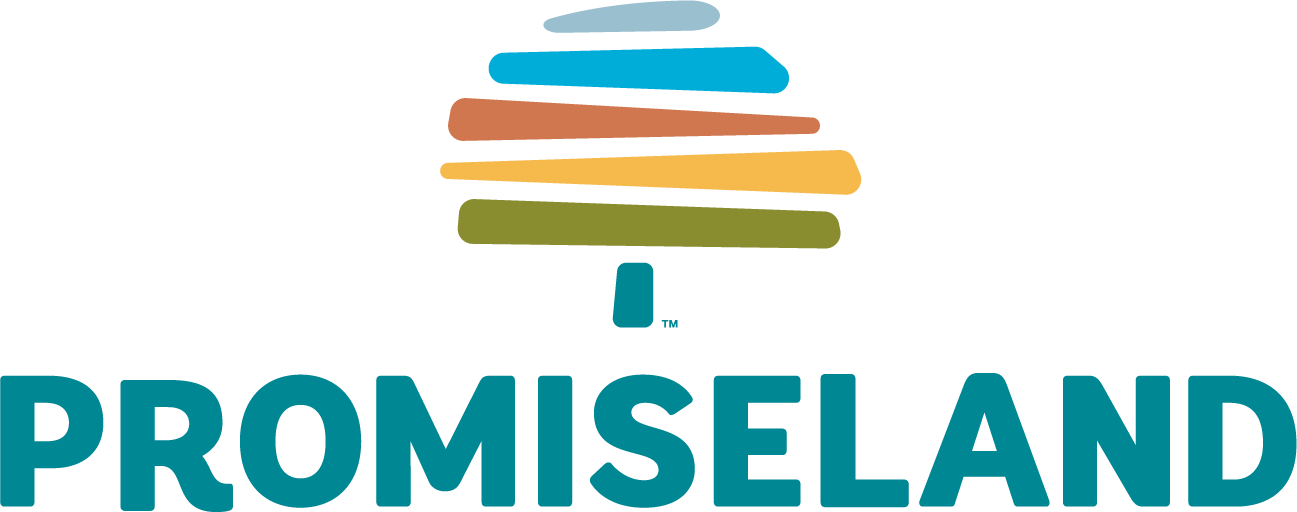 EASTER EGG DONATIONS We’re collecting plastic eggs, individually wrapped candy, and store bought pre-filled eggs for the Easter Egg Scramble! Donation basket will be located in the foyer in front of Promiseland. Donations due by April 2nd. EASTER EGG DONATIONS We’re collecting plastic eggs, individually wrapped candy, and store bought pre-filled eggs for the Easter Egg Scramble! 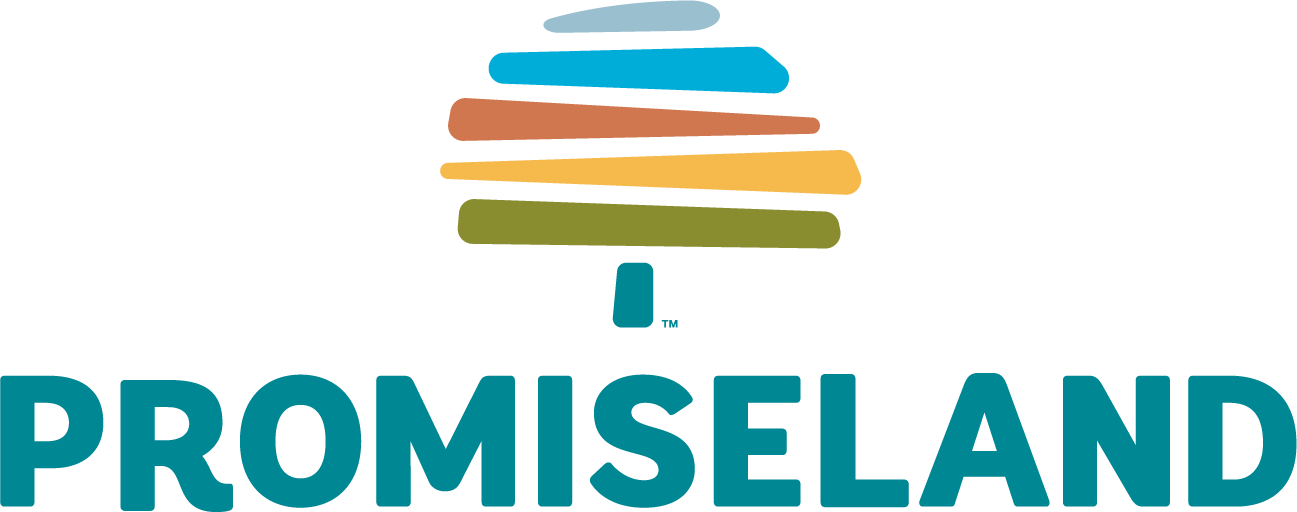 Donations due by April 2nd. 